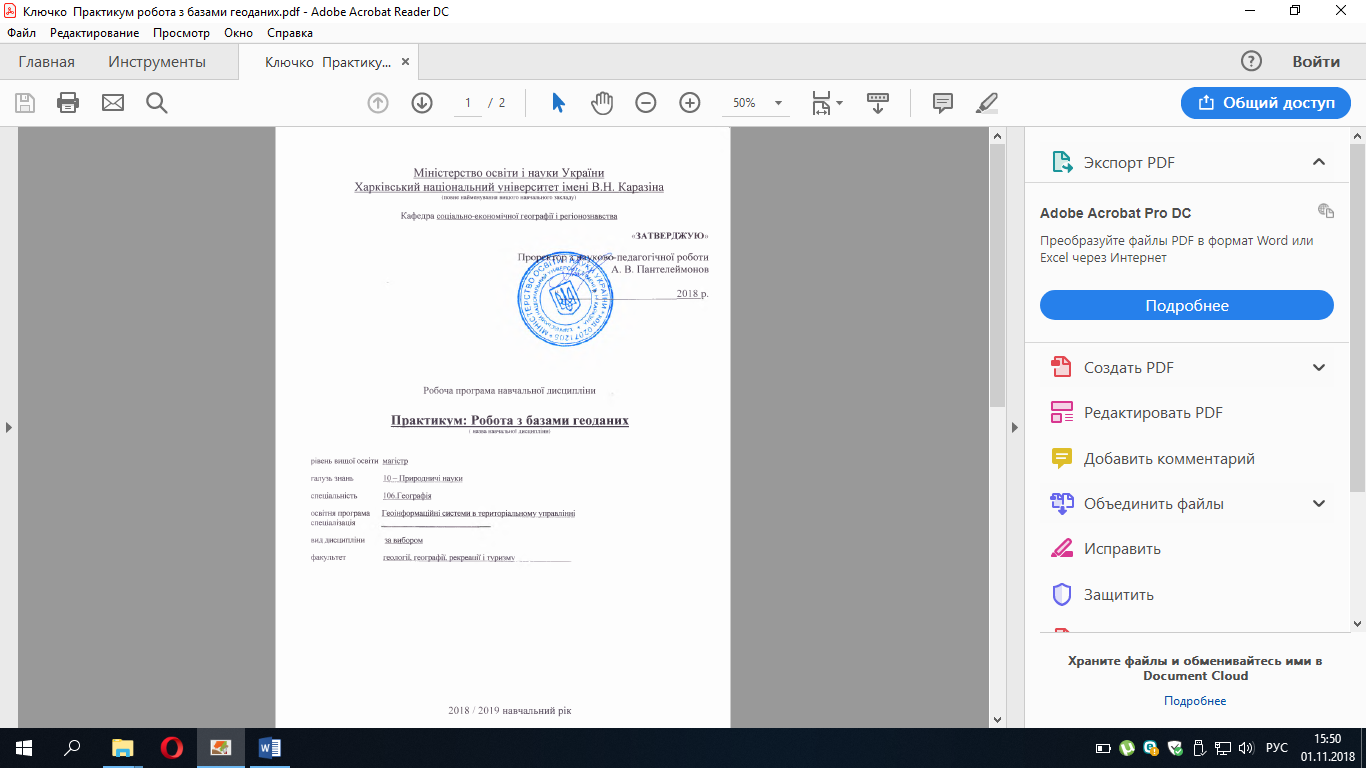 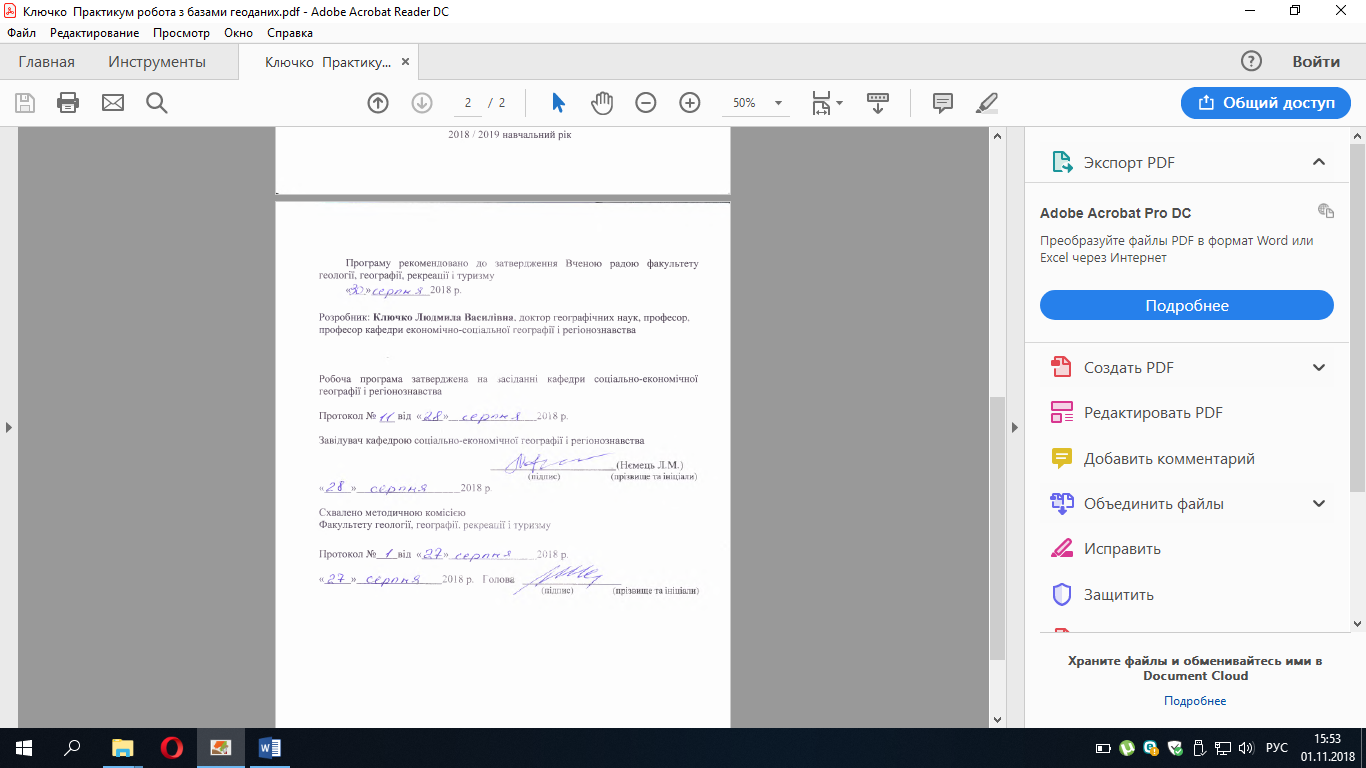 Міністерство освіти і науки УкраїниХарківський національний університет імені В.Н. Каразіна Кафедра соціально-економічної географії і регіонознавства“ЗАТВЕРДЖУЮ”Перший проректор« 	» 	2018 р.Практикум: Робота з базами геоданих (шифр і назва навчальної дисципліни)напряму підготовки 	106 Географія	(шифр і назва напряму підготовки)для спеціальності Геоінформаційні системи в територіальному управлінні(шифр і назва спеціальності (тей) (назва спеціалізації)факультету 	_геології, географії, рекреації і туризму(назва факультету)Харків – 2018Робота з базами геоданих в суспільній географії. Робоча програма нав- чальної дисципліни (викладається англійською) для аспірантів за напрямом підго- товки географія, спеціальністю економічна та соціальна географія « », 2018. – 15 с.Розробник: Ключко Людмила Василівна, доктор географічних наук, професор, професор кафедри економічно-соціальної географії і регіонознавстваРобоча	програма	затверджена	на	засіданні	кафедри	соціально-економічної географії і регіонознавстваПротокол №	від « 	» 	2018 р.Завідувач кафедрою соціально-економічної географії і регіонознавства 	(Нємець Л.М.)(підпис)	(прізвище та ініціали)« 	» 	2018 р.Схвалено методичною комісієюФакультету геології, географії, рекреації і туризмуПротокол № 	від « 	» 	2018 р.« 	» 	2018 р.	Голова	 	(підпис)	(прізвище та ініціали)ВСТУППрограма навчальної дисципліни «Практикум: Робота з базами геоданих» складена відповідно до освітньо-професійної (освітньо-наукової) програми підготовки   _____________магістра_________________________ (назва рівня вищої освіти, освітньо-кваліфікаційного рівня)спеціальності (напряму) __106 Географія___________________________________спеціалізації___ Геоінформаційні системи в територіальному управлінні ________ 1. Опис навчальної дисципліниМетою викладання навчальної дисципліни є створення цілісної систе- ми уявлень щодо функціональності баз геоданих; формування вмінь та навичок роботи в інтерфейсі програмного забезпечення, яке підтримує БГД. Досяг- нення мети курсу передбачає набуття студентами практичних навичок роботи з геоінформаційними системами і застосування геоінформаційних технологій, що забезпечують побудову, відображення, обробку і вивід графічної та атрибу- тивної інформації – геоданих стосовно різноманітних схем побудови баз гео- даних, які містять суспільно-географічну інформацію.Основними завданнями вивчення дисципліни є:	поглибити знання, отримані у попередніх курсах та спецкурсах бакалаврсь- кого та магістерського рівнів, щодо складових геоінформаційних технологій, які відносяться до створення і підтримки БГД;	вивчити інтегровані географічні інформаційні системи, зокрема, платформу ArcGIS та її три ключових програмних компоненти (ArcMap, ArcCatalog, ArcEditor) на прикладі застосування вказаних компонентів для цілей створення персональних та корпоративних БГД;	отримати знання щодо:редагування об’єктів ГІС; класів відносин; геомет- ричних (інженерних) мереж; об’єктів-розмірів в БГД; автономного редагуван- ня; архітектури БГД, що заснована на звичайному реляційному сховищі та роз- виненої прикладної логіці; сервісів геокодування.	опанувати вміння та навички щодо: редагування просторових об’єктів; уп- равління анотаціями; створення сервісів геокодування; автономного редагу- вання; побудови БГД через CASE-засоби.1.3. Кількість кредитів – 4 1.4. Загальна кількість годин – 120 годин. Згідно з вимогами освітньо-професійної (освітньо-наукової) програми студенти повинні досягти таких результатів навчання :знати:Сучасні ГІС-засоби побудови і редагування змісту баз геоданих;Загальні правила огляду даних в програмному забезпеченні ArcCatalog;Типи і підтипи суспільно-географічних даних;Теорію побудови бази геоданих «з нуля»;Правила перевірки. зв'язки і відношення в геометричній і в топологічній мережах;Структури об’єктів бази геоданих;Класи баз геоданих;Топологію карти суспільно-географічних об’єктів;Поняття підтипів і атрибутивних доменів;Класи відносин;Правила роботи з растровими даними у базі геоданих.вміти:Працювати з атрибутивною інформацією в ГІС;Користуватися базовими ГІС-платформами;Застосовувати прийоми подання інформації в ГІС;Створювати бази геоданих аналогічного дизайну;Створювати БГД «з нуля»;Створювати топологію карти і використовувати Редактор Топології при співвідношенні двох граничних об’єктів ;Модифікувати дані користувача через об’єкти, створені в САПР файлі за допомогою використання Візарда Завантаження Об’єктів;Створювати Схему Структури БГД у ArcCatalog;Будувати БГД за допомогою CASE-засобів;2. Тематичний план навчальної дисципліни Розділ 1. Вступ до баз геоданих (БГД). Основи роботи з ГІС-платформоюArcGIS: ArcCatalog і ArcMap.Тема 1.1. Зміст Каталогу географічних даних (програмне забезпеченняArcCatalog) .Формування змісту Каталогу суспільно-географічних даних – передумо- ва побудови Бази Геоданих.Що таке БГД? Ключові концепції Бази Геоданих. Покриття і БГД.Створення і доступ до баз геоданих, що зберігають суспільно- географічну інформацію.Результати пошуку, набори інструментів, системи координат.Тема 1.2. ArcCatalog і бази геоданих2.1 Доступ до БГД в ArcCatalog.Дослідження в ArcCatalog даних користувача.З’єднання з базами просторових даних.Тема 1.3. Підтримка і оновлення БГД суспільно-географічної інформації.Концепція БГД для Інтернет-ГІСПобудова Каталогу наборів суспільно-географічних даних.Створення нових елементів бази геоданих.Перенесення існуючих даних в БГД.Тема 1.4. Топологія в базах геоданихТопологія і геометрія просторових об’єктів.ArcCatalog і топологія в БГД.Пошук і виправлення похибок топології.Розділ 2. Поглиблені прийоми і методи побудови і редагування баз геода-нихТема 2.1. Підтипи і атрибутивні домени. Класи відносин.Що таке підтипи і атрибутивні домени. Властивості атрибутивного домену.Перегляд доменів і створення нових доменів.Створення і змінення підтипів.Що таке клас відносин у ArcCatalog і ArcMap.Створення класів відносин с атрибутами і створення правил відносин.Тема 2.2. Геометричні (інженерні) мережіЩо таке геометричні мережі. Геометричні мережі в ArcCatalog.Побудова геометричної мережі із існуючих класів простих просторових об’єктів.Додання нових класів просторових об’єктів до геометричної мережі.Управління геометричною мережею.Тема 2.3. Управління анотаціями і сервіси геокодуванняАнотація в базі геоданих і ArcCatalog.Створення класів анотацій.Сервіси геокодування в ArcCatalog і ArcMap.Робота з індексами геокодування.Тема 2.4. Використання версій БГД і остаточна побудова Бази Геоданих.Створення і адміністрування версій БГД у ArcCatalog.Робота з версіями БГД у ArcMap. Редагування версій.Остаточна побудова БГД.Структура навчальної дисципліни4.Теми практичних занятьСамостійна роботаМетоди навчанняЛекційний метод, методи практичних занять із програмним та апаратним забезпеченням, застосування технічних засобів навчання та мультимедійних ма- теріалів, методи активізації участі аспірантів на практичних заняттях, інтерактив- ні співбесіди і опитування.7. Методи контролюЕкспрес-опитування, виконання практичних завдань, підсумковий модульний контроль.8. Розподіл балів, які отримують студентиПриклад для залікуТ1, Т2 ... Т12 – теми розділівШкала оцінюванняЛітература з курсу Обов’язкова:Костріков С.В., Чуєв О.С. Робота з базами геоданих в суспільній геогра- фії. Навчально-методичний посібник для аспірантів. – Харків, 2016. – 79 с.Костріков С.В., Сегіда К.Ю. Теоретична і прикладна геоінформатика. Навчальний посібник для студентів університетів. – ХарківЖ вид-во ХНУ, 2016. – 592 с.Бережной В.А., Ксотриков С.В. Работа в среде ГИС-платформы ArcGIS. Компьютерный практикум / В.А. Бережной, С.В. Костриков. – Харьков, 2015. – 81 с.Зейлер М. Моделирование Нашего Мира. Пособие ESRI по проектирова- нию баз геоданных / М. Зейлер. – Киев: ECOMM Co, 2004. – 254 c.Капралов Е.Г., Кошкарев А.В. и др. Геоинформатика \ под ред. проф. В.С. Тикунова. Учебник. – 2005. – 477 с.Костріков С.В. Геоінформаційне моделювання природно-антропогенного довкілля / С. Костріков. – Харків: Вид-во ХНУ ім.. В.Н. Каразіна, 2014. – 483 с.Світличний О.О. Основи геоінформатики: навч. посіб. / Світличний О.О., Плотницький С.В. – Суми: Університетська книга, 2006. – 296 с.Бутц Б., Шанер Дж. ArcGIS Desktop II: Инструменты и функциональ- ность. Лекции и упражнения / Б.Бутц, Дж. Шанер. – ESRI Press. Перевод ООО ДАТА+. – Москва: Изд-во ООО ДАТА+, 2011. – 697 с.Corr W.L., Kurland K.S. GIS Tutorial. Workbook for ArcView. - Redlands: ESRI Press, 2012. – 382 p.Perencsik A, Woo S., Booth B. ArcGIS: Building a Geodatabase. – Redlands: ESRI Press, 2014. – 355 p.Додаткова:Бережной В.А., Ксотриков С.В. Работа в среде ГИС-платформы MAPINFO. Компьютерный практикум / В.А. Бережной, С.В. Костриков. – Харь- ков, 2015. – 108 с.Костріков С.В. Інформаційні технології в територіальному менеджмен- ті. Навчально-методичний посібник / С. Костріков. - Харків: РВВ ХНУ, 2015. –   56 сКостріков С.В. , Сегіда К.Ю. Географічні інформаційні системи / С.В. Костріков, К.Ю. Сегіда - Харків: РВВ ХНУ, 2016. – 56 сCrosier S., Booth B., Dalton K., Mitchell A., Clark K. ArcGIS 9. Getting Started / S. Crosier, B. Booth, K. Dalton, A. Mitchell, K. Clark. – Redlands: ESRI Press, 2005. – 265 p.MacDonald A., Woo S., ArcGIS: a Geodatabase Workbook. – Redlands: ESRI Press, 2010. – 227 p.Huisman O., A. de By (editors). Principles of Geographic Information Sys- tems. An introductory textbook. – The Netherlands, Enschede, 2009. – 540 p.1.5. Характеристика навчальної дисципліни1.5. Характеристика навчальної дисципліниЗа виборомЗа виборомДенна форма навчанняЗаочна (дистанційна) форма навчанняРік підготовкиРік підготовки1-йСеместрСеместр2-йЛекціїЛекції12 год.Практичні, семінарські заняттяПрактичні, семінарські заняття24 год.Лабораторні заняттяЛабораторні заняття–Самостійна роботаСамостійна робота84 год.Індивідуальні завдання Індивідуальні завдання . –. –Назви розділів і темКількість годинКількість годинКількість годинКількість годинКількість годинКількість годинНазви розділів і темДенна формаДенна формаДенна формаДенна формаДенна формаДенна формаНазви розділів і темУсього у тому числіу тому числіу тому числіу тому числіу тому числіНазви розділів і темУсього лпрлабіндср1234567Розділ 1. Вступ до баз геоданих (БГД). Основи роботи з ГІС-платформоюArcGIS: ArcCatalog і ArcMap.Розділ 1. Вступ до баз геоданих (БГД). Основи роботи з ГІС-платформоюArcGIS: ArcCatalog і ArcMap.Розділ 1. Вступ до баз геоданих (БГД). Основи роботи з ГІС-платформоюArcGIS: ArcCatalog і ArcMap.Розділ 1. Вступ до баз геоданих (БГД). Основи роботи з ГІС-платформоюArcGIS: ArcCatalog і ArcMap.Розділ 1. Вступ до баз геоданих (БГД). Основи роботи з ГІС-платформоюArcGIS: ArcCatalog і ArcMap.Розділ 1. Вступ до баз геоданих (БГД). Основи роботи з ГІС-платформоюArcGIS: ArcCatalog і ArcMap.Розділ 1. Вступ до баз геоданих (БГД). Основи роботи з ГІС-платформоюArcGIS: ArcCatalog і ArcMap.Тема 1 Зміст Каталогу географічних даних (програмне забезпеченняArcCatalog) .152310Тема 2. ArcCatalog і бази геоданих151311Тема 3. Підтримка і оновлення БГД суспільно-географічної інформації.Концепція БГД для Інтернет-ГІС152310Тема 4. Топологія в базах геоданих151311Разом за модулем 16061242Розділ 2. Поглиблені прийоми і методи побудови і редагування баз геоданихРозділ 2. Поглиблені прийоми і методи побудови і редагування баз геоданихРозділ 2. Поглиблені прийоми і методи побудови і редагування баз геоданихРозділ 2. Поглиблені прийоми і методи побудови і редагування баз геоданихРозділ 2. Поглиблені прийоми і методи побудови і редагування баз геоданихРозділ 2. Поглиблені прийоми і методи побудови і редагування баз геоданихРозділ 2. Поглиблені прийоми і методи побудови і редагування баз геоданихТема 1 Підтипи і атрибутивні домени. Класи відносин.152310Тема 2. Геометричні (інженерні) мережі151311Тема 3. Управління анотаціями і сервіси геокодування152310Тема 4. Використання версій БГД і остаточна побудова Бази Геоданих.151311Разомза модулем 26061242Всього120122484№ з/пНазва темиКількість годин1.Перші прийоми редагування об’єктів у базі геоданих. Випра- влення похибок топології.32.Виконання топологічного редагування, редагування об’єктів ге- ометричної мережі33.Редагування об’єктів ГІС – редагування просторових об’єктів, редагування об’єктів із використанням топології карт, імпорт даних САПР34.Робота із підручником по ГІС ArcGIS щодо побудови бази геоданих – організація даних у AecCatalog, імпорт даних в базу геоданих35.Створення підтипів і атрибутивних доменів при виконанні регіонального проекту із побудови БГД у ArcGIS36.Створення відносин між об’єктами і побудова геометричної мережі при побудові регіональних баз геоданих37.Створення анотацій і генерація шарів даних у базах геоданих при побудові регіональних баз геоданих38.Створення Топології при побудові регіональних баз геоданих3Разом24№ з/пНазва і короткий зміст темиКількість годин1Підготовка до створення бази геоданих. Три способи створення бази геоданих. Бази геода- них і ArcCatalog. Бази геоданих і ArcMap.       102Перший крок – створення нових елементів БГД: елементи БГД, дані ArcGIS, створення таблиць, створення наборів класів об’єктів, надання і анулювання прав доступу до БГД. Узагальнити власні корисні ради по побудові бази геоданих113Як відбувається конвертація даних. Імпорт шейп-файлів. Імпорт покриттів. Імпорт таб- лиць. Імпорт класу просторових об'єктів бази геоданих. Імпорт класу просторових об'єктів САПР. Імпорт растрів. Копіювання даних БГД. Отримання даних. Використання майстра Отримання даних.        104Завантаження даних в існую- чі класи простих просторових об'єктів і таблиці. Реєстрація шарів і таблиць ArcSDE у базі геода- них. Аналіз даних БГД. Завантаження об'єктів з інших класів просторових об'єктів. Застосування топології бази геоданих для усунення помилок в даних.115.Розгляд типів даних ArcGIS. Встановлення прос- торового домену бази геоданих. Оновлення бази геоданих і створення таблиць. Створення набо- рів класів об’єктів. 106Створення класів просторо- вих об’єктів та індексів. Надання і анулювання прав доступу. Послідовне виконання усіх опера- цій із імпорту даних. Реєстрація даних ArcSDE убазі геоданих.117Проектування об’єктної моделі у Microsoft Visio. Створення UML-пакетів і діаграм статичних структур. Створення наборів класів об’єктів. Створення доменів та підтипів. Створення пра- вил відносин та правил зв’язності. Побудова ге-ометричної мережі. Розширення класів за раху- нок користувацької поведінки. 108Експорт моделі в XMI та її перевірка на похибки. Генерація схеми даних із XMI. Встановлення властивостей набо- рів класів об’єктів. Встановлення властивостей класів таблиць. Встановлення властивостей кла- сів просторових об’єктів, що містяться в наборах класів об’єктів. Встановлення властивостей кла- сів відносин. Створення Схеми даних.11Поточний контроль та самостійна роботаПоточний контроль та самостійна роботаПоточний контроль та самостійна роботаПоточний контроль та самостійна роботаПоточний контроль та самостійна роботаПоточний контроль та самостійна роботаРазомЗалікСумаРозділ 1Розділ 1Розділ 1Розділ 1Розділ 2Розділ 2РазомЗалік100Т1.1Т1.2Т 1.3Т 1.4Т 2.1-2.2Т 2.3-2.45050100555515155050100Сума балів за всі види нав- чальної діяль-ності протягом семеструОцінка за національною шкалоюСума балів за всі види нав- чальної діяль-ності протягом семеструдля заліку50-100Зараховано1-49Незараховано